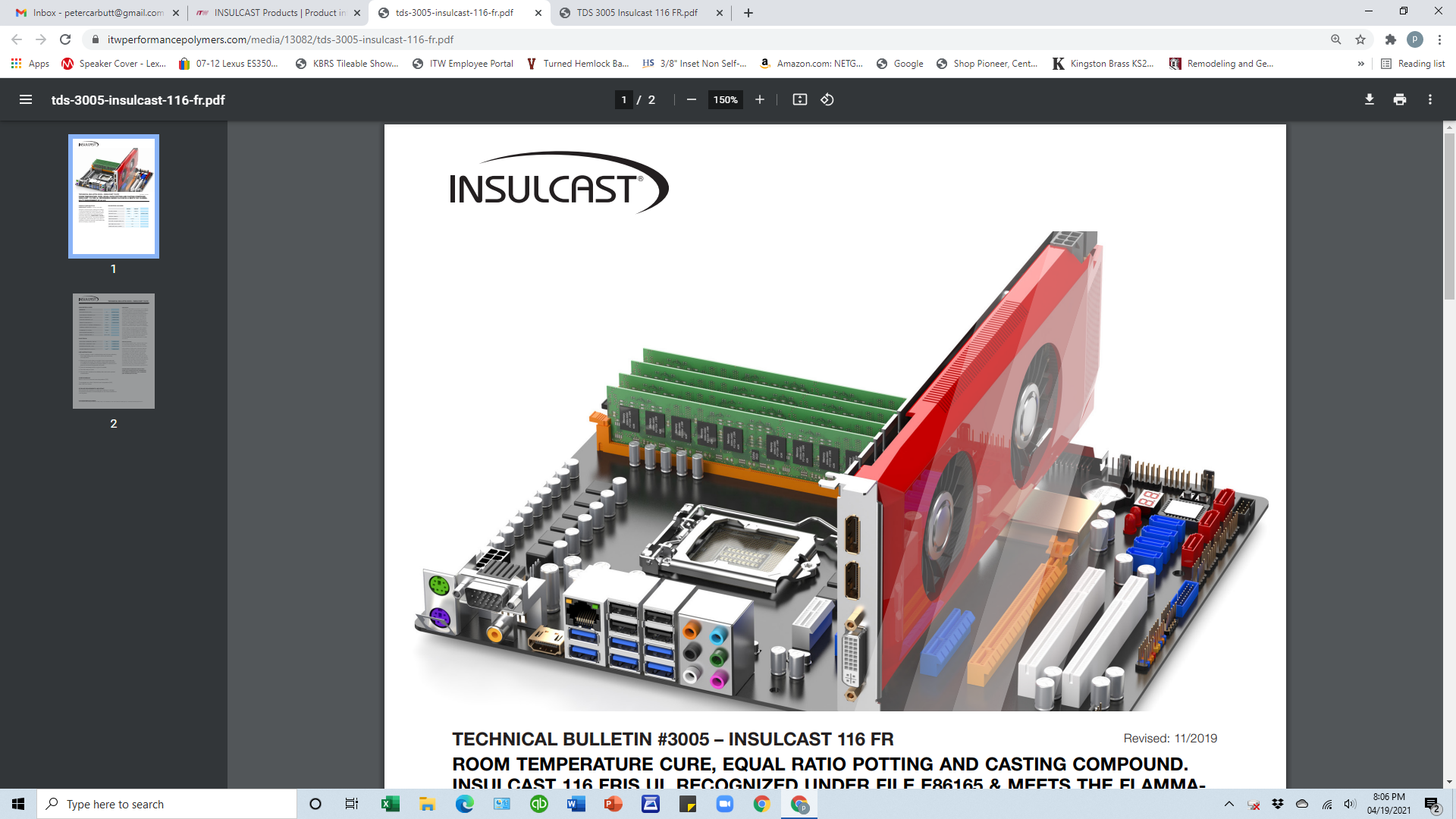 TEKNISKT MEDDELANDE #3135 – INSULCAST 140 FR GJUTBAR EPOXIVÄRMESÄNKA, UL-GODKÄND ENLIGT FIL E86165 OCH UPPFYLLER KRAVEN PÅ HÅLLBARHET VID BRAND ENLIGT UL94V-1PRODUKTBESKRIVNINGINSULCAST 140 FR är ett epoxigjutsystem med hög värmeledningsförmåga. Det här systemet tillhandahåller även driftegenskaper av klass F när det härdats med INSULCURE 11B.EGENSKAPER, OHÄRDADTEKNISKT MEDDELANDE #3135 – INSULCAST 140 FREGENSKAPER, HÄRDADELEKTRISKABLANDNINGSANVISNINGARFörvärm INSULCAST 140 FR till 50 oC (122 oF) för att förbättra flödet och luftavskiljningen.Rör om innehållet noggrant tills allt fyllnadsmaterial är helt upplöst.Mät upp den erforderliga mängden INSULCAST 140 FR. Väg upp och överför 3–4 delar av INSULCURE 11B per 100 delar av INSULCAST 140 FR.Blanda noggrant och var noga med att skrapa blandningsbehållarens sidor och botten.Om gjutningar utan bubblor erfordras ska de avluftas i 2–5 minuter vid 29 tum Hg/0,98 bar.Häll i form eller hålrum.HÄRDNINGSSCHEMAINSULCURE 11B 	Snabbhärdande – 120 ºC (122 oF) i 2 timmar.Liten massa – 95 °C i 2–3 timmar plus 1 timme vid 120 °C (248 oF)Stor massa – (>2,26 kg/5 lbs), 65 ºC (149 oF) i 4 timmar, plus 2 timmar vid 120 ºC (248 oF).EFTERHÄRDNING	150 oC (302 oF) i 4 timmar(för drifttemperatur över 150 °C (302oF)).VIKTIGT:Följande har företräde framför alla andra bestämmelser i ert företags formulär, brev och dokument. ITW PERFORMANCE POLYMERS lämnar INGA GARANTIER, VARE SIG UTTRYCKLIGA ELLER UNDERFÖRSTÅDDA, INKLUSIVE GARANTIER AVSEENDE SÄLJBARHET ELLER LÄMPLIGHET FÖR ETT VISST SYFTE, FÖR DENNA PRODUKT. Inga uttalanden eller rekommendationer som finns i produktlitteraturen bör tolkas som uppmuntran till att göra intrång på något relevant patent, vare sig nu eller senare. UNDER INGA OMSTÄNDIGHETER SKA ITW PERFORMANCE POLYMERS HÅLLAS ANSVARIG FÖR TILLFÄLLIGA SKADOR, FÖLJDSKADOR ELLER ANDRA SKADOR SOM UPPSTÅR PÅ GRUND AV PÅSTÅDD FÖRSUMLIGHET, GARANTIBROTT, STRIKT ANSVAR ELLER NÅGON ANNAN PRINCIP SOM HÄRRÖR FRÅN ANVÄNDNING ELLER HANTERING AV DENNA PRODUKT.ITW PERFORMANCE POLYMERS ansvar för eventuella krav som härrör från tillverkning, användning eller försäljning av dess produkter ska begränsas till köparens köpesumma, förutsatt att sådana produkter enligt ITW PERFORMANCE POLYMERS egen utsaga har påvisats motivera en sådan återbetalning.HÄLSOVARNING:Läs säkerhetsdatabladet före användning. Användning av NIOSH- eller CE-godkänt andningsskydd kan krävas. Undvik att andas in eventuell rök, dimma och ångor då det kan orsaka allvarliga skador på luftvägarna. Arbeta alltid i områden med tillräcklig ventilation för att möjliggöra avledning av polyamin- och andra kemiska ångor samt i förekommande fall lösningsmedelsångor. Använd skyddsglasögon, skyddskläder, gummihandskar och skyddskräm. Om material kommer in i ögonen, skölj noggrant med rent vatten i tjugo (20) minuter och uppsök sedan läkarvård. Undvik kontakt med huden. Materialet kan orsaka kontaktdermatit. Tvätta alltid exponerade områden omedelbart med varmt vatten och tvål och skölj sedan med rent vatten. Iaktta alla säkerhetsföreskrifter.Vid användning av lösningsmedelsbaserade material eller lösningsmedel är det viktigt att hålla dem borta från öppen låga eller andra antändningskällor.SE SÄKERHETSDATABLADET FÖR MATERIALET FÖR YTTERLIGARE INFORMATION OM FÖRSTA HJÄLPEN. VID KEMISKA NÖDSITUATIONER, RING CHEMTREC (DYGNET RUNT) PÅ TEL. 800 424-9300.INSULCAST 140 FRINSULCAST 11BFÄRG, VISUELLSvartGul-VISKOSITET, cP220 000700ASTM D 2393SPECIFIK VIKT2,600,95-BLANDNINGSFÖRHÅLLANDE (efter vikt)100:3–4100:3–4-BLANDNINGSVISKOSITET vid 60 ºC, cP50 00050 000ASTM D 2393BRUKSTID vid 25 ºC, tim.2,52,5-HÅLLBARHETSTID vid 25ºC, månader1212-FYSIKALISKAHÅRDHET, DUROMETER (Shore D)90–95ASTM D 2393DRAGHÅLLFASTHET, psi/MPa8 500/58,6ASTM D 638DRAGTÖJNING, %<1,0ASTM D 638TRYCKHÅLLFASTHET, psi/MPa18 000/124,1ASTM D 790BÖJHÅLLFASTHET, psi/MPa13 500/93,1ASTM D 790TERMISK EXPANSIONSKOEFFICIENT, m/mK26x10-6-VÄRMEBESTÄNDIGHETSTEMPERATUR, ºC155-VÄRMELEDNINGSFÖRMÅGA, W/mK2,3-DRIFTTEMPERATUR, ºC-55 till 155-DIELEKTRISK HÅLLFASTHET, volt/mil / V/m420/1,65x107ASTM D 149DIELEKTRISK KONSTANT, 1 kHz6,3ASTM D 150FÖRLUSTFAKTOR, 1 kHz0,015ASTM D 150VOLYMRESISTIVITET, ohm-cm1x1015ASTM D 257